Федеральное агентство связиБурятский институт инфокоммуникаций (филиал) федерального государственного бюджетного образовательного учреждения высшего образования «Сибирский государственный университет телекоммуникаций и информатики» в г. Улан-УдэПРОГРАММА ГОСУДАРСТВЕННОЙ ИТОГОВОЙ АТТЕСТАЦИИ по программе подготовки специалистов среднего звенана 2018 учебный годпо специальности 09.02.03 «Программирование в компьютерных системах»очная (заочная) форма обученияУлан-Удэ, 2017Программа государственной итоговой аттестации разработана на основе Федерального государственного образовательного стандарта по специальности среднего профессионального образования 09.02.03 «Программирование в компьютерных системах»РАССМОТРЕНОНа заседании кафедры Информатикии вычислительной техникиПротокол № 1 от 30.08.2017 г.Зав. кафедрой: В. В. Рабданова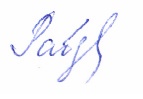 СодержаниеПОЯСНИТЕЛЬНАЯ ЗАПИСКАВ соответствии с Законом Российской Федерации от 29 декабря 2012 г. № 273- ФЗ «Об образовании в Российской Федерации», государственная итоговая аттестация выпускников, завершающих обучение по программам подготовки специалистов среднего звена в образовательных учреждениях СПО, является обязательной.Программа государственной итоговой аттестации разработана в соответствии с:-	Федеральным законом «Об образовании в Российской Федерации» № 273-ФЗ от 29 декабря 2012г. (с изменениями и дополнениями);-	Приказом Минобрнауки России от 14 июня 2013 г. № 464 «Об утверждении Порядка организации и осуществления образовательной деятельности по образовательным программам среднего профессионального образования»;-	Федеральным государственным образовательным стандартом среднегопрофессионального образования (далее - ФГОС СПО) по специальности 09.02.03 «Программирование в компьютерных системах».-	приказом Министерства образования Российской Федерации от 16 августа 2013 г. № 968 «Об утверждении Порядка проведения государственной итоговой аттестации по образовательным программам среднего профессионального образования»;-	Положением БИИК СибГУТИ.Целью государственной итоговой аттестации является установление соответствия уровня и качества профессиональной подготовки выпускника по специальности 09.02.03 «Программирование в компьютерных системах» требованиям федерального государственного образовательного стандарта среднего профессионального образования и работодателей.Государственная итоговая аттестация является частью оценки качества освоения программы подготовки специалистов среднего звена (далее - ППССЗ) по специальности 09.02.03 «Программирование в компьютерных системах» является обязательной процедурой для выпускников очной и/или заочной форм обучения, завершающих освоение ППССЗ среднего профессионального образования в БИИК СибГУТИ.К итоговым аттестационным испытаниям, входящим в состав государственной итоговой аттестации, допускаются обучающиеся, успешно завершившие в полном объеме освоение ППССЗ по специальности 09.02.03 «Программирование в компьютерных системах». 	Необходимым условием допуска к государственной итоговой аттестации является представление документов, подтверждающих освоение выпускниками общих и профессиональных компетенций при изучении теоретического материала и прохождении практики по каждому из основных видов профессиональной деятельности.1. ПАСПОРТ ПРОГРАММЫ ГОСУДАРСТВЕННОЙ ИТОГОВОЙАТТЕСТАЦИИ1.1.	Область применения программы государственной итоговой аттестацииПрограмма государственной итоговой аттестации (далее - программа ГИА) - является частью программы подготовки специалистов среднего звена в соответствии с ФГОС СПО по специальности 09.02.03 «Программирование в компьютерных системах».В части освоения видов профессиональной деятельности:разработка программных модулей программного обеспечения для компьютерных систем;разработка и администрирование баз данных;участие в интеграции программных модулей;выполнение работ по одной или нескольким профессиям рабочих, должностям служащих; и соответствующих профессиональных компетенций (далее - ПК):ПК 1.1. Выполнять разработку спецификаций отдельных компонент.ПК 1.2. Осуществлять разработку кода программного продукта на основе готовых спецификаций на уровне модуля.ПК 1.3. Выполнять отладку программных модулей с использованием специализированных программных средств.ПК 1.4. Выполнять тестирование программных модулей.ПК 1.5. Осуществлять оптимизацию программного кода модуля.ПК 1.6. Разрабатывать компоненты проектной и технической документации с использованием графических языков спецификаций.ПК 2.1. Разрабатывать объекты базы данных.ПК 2.2. Реализовывать базу данных в конкретной системе управления базами данных (СУБД).ПК 2.3. Решать вопросы администрирования базы данных.ПК 2.4. Реализовывать методы и технологии защиты информации в базах данных.ПК 3.1. Анализировать проектную и техническую документацию на уровне взаимодействия компонент программного обеспечения.ПК 3.2. Выполнять интеграцию модулей в программную систему.ПК 3.3. Выполнять отладку программного продукта с использованием специализированных программных средств.ПК 3.4. Осуществлять разработку тестовых наборов и тестовых сценариев.ПК 3.5. Производить инспектирование компонент программного продукта на предмет соответствия стандартам кодирования.ПК 3.6. Разрабатывать технологическую документацию.1.2. Количество часов, отводимое на государственную итоговуюВсего - 6 недель, в том числе:подготовка к государственной (итоговой) аттестации – 4 недели,проведение государственной (итоговой) аттестации - 2 недели.2. СТРУКТУРА И СОДЕРЖАНИЕ ГОСУДАРСТВЕННОЙИТОГОВОЙ АТТЕСТАЦИИ2.1	Вид и сроки проведения государственной итоговой аттестации:Форма ГИА - выпускная квалификационная работа (далее - ВКР).Вид ВКР – дипломный проект.Объем времени и сроки, отводимые на подготовку выпускной квалификационной работы: с 18 мая по 28 июня 2018 г.Сроки защиты выпускной квалификационной работы: 	с 15 июня по 28 июня 2018 г.2.2	Примерная тематика выпускных квалификационных работТемы ВКР имеют практико-ориентированный характер и соответствуют содержанию одного или нескольких профессиональных модулей.Перечень тем по ВКР разработаны преподавателями БИИК СибГУТИ, рассмотрены на заседаниях кафедр после предварительного положительного заключения работодателей и утверждены приказом директора.2.3	Структура выпускной квалификационной работыСтруктура выпускной квалификационной работы, порядок выполнения осуществляется в соответствии с Положением о выпускной квалификационной работе обучающихся  по программам подготовки специалистов среднего звена среднего профессионального образования.3. УСЛОВИЯ РЕАЛИЗАЦИИ ПРОГРАММЫ ГОСУДАРСТВЕННОЙИТОГОВОЙ АТТЕСТАЦИИ3.1. Общие требования к организации, проведению и оценке ГИА.Результаты ГИА определяются оценками "отлично", "хорошо", "удовлетворительно", "неудовлетворительно"  и объявляются в тот же день после оформления в установленном порядке протоколов заседаний государственных экзаменационных комиссий.На каждого аттестуемого обязательно заполняется ведомость оценки показателей сформированность уровней освоения деятельности, которая подшивается к личному делу выпускника и хранится в архиве.3.2 Информационное обеспечение ГИА1.	Программа государственной итоговой аттестации2.	Положение о выпускной квалификационной работе.3.	Положение о порядке проведения государственной итоговой аттестации по образовательным программам среднего профессионального образования выпускников4.	Федеральный закон «Об образовании в Российской Федерации» № 273-ФЗ от 29 декабря 2012 г. (с изменениями и дополнениями).5.	Федеральный государственный образовательный стандарт среднего профессионального образования по специальности 09.02.03 «Программирование в компьютерных системах».ПРИЛОЖЕНИЕ 1КРИТЕРИИ ОЦЕНКИ ВКРПРИЛОЖЕНИЕ 2Бурятский институт инфокоммуникаций (филиал) федерального государственного бюджетного образовательного учреждения высшего образования «Сибирский государственный университет телекоммуникаций и информатики» в г. Улан-УдэФорма утверждена
Научно-методическим советом Института
Протокол № ______от ________20 ____г.ВЕДОМОСТЬ ОЦЕНКИ ПОКАЗАТЕЛЕЙ СФОРМИРОВАННОСТИ УРОВНЕЙ ОСВОЕНИЯ ДЕЯТЕЛЬНОСТИ ВЫПУСКНИКАФ.И.О. аттестуемого ______________________________________________________________Специальность ________________________________________________ Группа____________Вид профессиональной деятельности ________________________________________________________________________________________________________________________________Форма аттестации: _______________________________________________________________Выводы:	(1,6-2 балла – высокий / 1-1,5 – средний / 0,5-0,9 баллов - низкий уровень сформированности показателей деятельности)Председатель ГЭК	/	/Члены ГЭК        	/	/	/	/	/	/	/	/СОГЛАСОВАНОГенеральный директорООО «РБ-софт»                                Е.Н. Баинов«___» ____________2017 г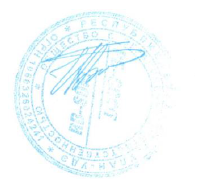 ПРИНЯТО на заседании педагогическогоколлектива БИИК СибГУТИПротокол №1 от 30 августа  2017 г.  ПРИНЯТО на заседании педагогическогоколлектива БИИК СибГУТИПротокол №1 от 30 августа  2017 г.  №Тема выпускной квалификационной работыАвтоматизация производственных процессов ….Автоматизация учета ….Проектирование информационной системы  ….Разработка приложенияРазработка мобильного приложенияРазработка Web-сайта ….Разработка АРМ ….Разработка информационных систем/подсистем ….Разработка мультимедийных электронных учебников по дисциплине ….КритерииПоказателиПоказателиПоказателиПоказателиПоказателиПоказателиПоказателиПоказателиПоказателиПоказателиПоказателиПоказателиПоказателиКритерииОценки «2 - 5»Оценки «2 - 5»Оценки «2 - 5»Оценки «2 - 5»Оценки «2 - 5»Оценки «2 - 5»Оценки «2 - 5»Оценки «2 - 5»Оценки «2 - 5»Оценки «2 - 5»Оценки «2 - 5»Оценки «2 - 5»Оценки «2 - 5»Критерии«неуд.»«неуд.»«удовлетв.»«удовлетв.»«удовлетв.»«хорошо»«хорошо»«хорошо»«отлично»«отлично»«отлично»«отлично»«отлично»АктуальностьАктуальностьисследованияспециальноавтором необосновывается.Сформулированыцель, задачи неточно и неполностью,(работа не зачтена- необходимадоработка).Неясны цели изадачи работы(либо они есть, ноабсолютно несогласуются ссодержанием)Актуальностьисследованияспециальноавтором необосновывается.Сформулированыцель, задачи неточно и неполностью,(работа не зачтена- необходимадоработка).Неясны цели изадачи работы(либо они есть, ноабсолютно несогласуются ссодержанием)Актуальность либовообще несформулирована,сформулирована не всамых общих чертах -проблема не выявленаи, что самое главное,не аргументирована(не обоснована соссылками наисточники). Не четкосформулированыцель, задачи,предмет, объектисследования,методы,используемые вработеАктуальность либовообще несформулирована,сформулирована не всамых общих чертах -проблема не выявленаи, что самое главное,не аргументирована(не обоснована соссылками наисточники). Не четкосформулированыцель, задачи,предмет, объектисследования,методы,используемые вработеАктуальность либовообще несформулирована,сформулирована не всамых общих чертах -проблема не выявленаи, что самое главное,не аргументирована(не обоснована соссылками наисточники). Не четкосформулированыцель, задачи,предмет, объектисследования,методы,используемые вработеАвтор обосновываетактуальностьнаправленияисследования вцелом, а несобственной темы.Сформулированыцель, задачи,предмет, объектисследования. Темаработысформулированаболее или менееточно (то естьотражает основныеаспекты изучаемойтемы).Автор обосновываетактуальностьнаправленияисследования вцелом, а несобственной темы.Сформулированыцель, задачи,предмет, объектисследования. Темаработысформулированаболее или менееточно (то естьотражает основныеаспекты изучаемойтемы).Автор обосновываетактуальностьнаправленияисследования вцелом, а несобственной темы.Сформулированыцель, задачи,предмет, объектисследования. Темаработысформулированаболее или менееточно (то естьотражает основныеаспекты изучаемойтемы).Актуальностьпроблемыисследованияобоснованаанализом состояниядействительности.Сформулированыцель, задачи,предмет, объектисследования,методы,используемые вработе.Актуальностьпроблемыисследованияобоснованаанализом состояниядействительности.Сформулированыцель, задачи,предмет, объектисследования,методы,используемые вработе.Актуальностьпроблемыисследованияобоснованаанализом состояниядействительности.Сформулированыцель, задачи,предмет, объектисследования,методы,используемые вработе.Актуальностьпроблемыисследованияобоснованаанализом состояниядействительности.Сформулированыцель, задачи,предмет, объектисследования,методы,используемые вработе.Актуальностьпроблемыисследованияобоснованаанализом состояниядействительности.Сформулированыцель, задачи,предмет, объектисследования,методы,используемые вработе.Логика работыСодержание итема работыплохосогласуютсямежду собой.Содержание итема работыплохосогласуютсямежду собой.Содержание и темаработы не всегдасогласуются междусобой. Некоторыечасти работы несвязаны с целью изадачами работыСодержание и темаработы не всегдасогласуются междусобой. Некоторыечасти работы несвязаны с целью изадачами работыСодержание и темаработы не всегдасогласуются междусобой. Некоторыечасти работы несвязаны с целью изадачами работыСодержание, какцелой работы, так иее частей связано стемой работы,имеются небольшиеотклонения. Логикаизложения, в общеми целом,присутствует - одноположение вытекаетиз другого.Содержание, какцелой работы, так иее частей связано стемой работы,имеются небольшиеотклонения. Логикаизложения, в общеми целом,присутствует - одноположение вытекаетиз другого.Содержание, какцелой работы, так иее частей связано стемой работы,имеются небольшиеотклонения. Логикаизложения, в общеми целом,присутствует - одноположение вытекаетиз другого.Содержание, какцелой работы, так иее частей связано стемой работы. Темасформулированаконкретно, отражаетнаправленностьработы. В каждойчасти (главе,параграфе)присутствует обоснование, почему эта часть рассматривается в рамках данной темыСодержание, какцелой работы, так иее частей связано стемой работы. Темасформулированаконкретно, отражаетнаправленностьработы. В каждойчасти (главе,параграфе)присутствует обоснование, почему эта часть рассматривается в рамках данной темыСодержание, какцелой работы, так иее частей связано стемой работы. Темасформулированаконкретно, отражаетнаправленностьработы. В каждойчасти (главе,параграфе)присутствует обоснование, почему эта часть рассматривается в рамках данной темыСодержание, какцелой работы, так иее частей связано стемой работы. Темасформулированаконкретно, отражаетнаправленностьработы. В каждойчасти (главе,параграфе)присутствует обоснование, почему эта часть рассматривается в рамках данной темыСодержание, какцелой работы, так иее частей связано стемой работы. Темасформулированаконкретно, отражаетнаправленностьработы. В каждойчасти (главе,параграфе)присутствует обоснование, почему эта часть рассматривается в рамках данной темыСрокиРабота сдана сопозданием(более 3-х днейзадержки)Работа сдана сопозданием(более 3-х днейзадержки)Работа сдана сопозданием (более 3-хдней задержки).Работа сдана сопозданием (более 3-хдней задержки).Работа сдана сопозданием (более 3-хдней задержки).Работа сдана в срок(либо с опозданиемв 2-3 дня)Работа сдана в срок(либо с опозданиемв 2-3 дня)Работа сдана в срок(либо с опозданиемв 2-3 дня)Работа сдана ссоблюдением всехсроковРабота сдана ссоблюдением всехсроковРабота сдана ссоблюдением всехсроковРабота сдана ссоблюдением всехсроковРабота сдана ссоблюдением всехсроковСамостоятельность в работеБольшая частьработы списана изодного источника,либозаимствована изсети Интернет.Авторский текстпочти отсутствует(или присутствуеттолько авторскийтекст.) Научныйруководитель незнает ничего опроцессенаписаниястудентомработы, студентотказываетсяпоказатьчерновики,конспектыБольшая частьработы списана изодного источника,либозаимствована изсети Интернет.Авторский текстпочти отсутствует(или присутствуеттолько авторскийтекст.) Научныйруководитель незнает ничего опроцессенаписаниястудентомработы, студентотказываетсяпоказатьчерновики,конспектыСамостоятельныевыводы либоотсутствуют, либоприсутствуют толькоформально. Авторнедостаточно хорошоориентируется втематике, путается визложениисодержания. Слишкомбольшие отрывки(более двух абзацев)переписаны изисточников.Самостоятельныевыводы либоотсутствуют, либоприсутствуют толькоформально. Авторнедостаточно хорошоориентируется втематике, путается визложениисодержания. Слишкомбольшие отрывки(более двух абзацев)переписаны изисточников.Самостоятельныевыводы либоотсутствуют, либоприсутствуют толькоформально. Авторнедостаточно хорошоориентируется втематике, путается визложениисодержания. Слишкомбольшие отрывки(более двух абзацев)переписаны изисточников.После каждойглавы, параграфаавтор работы делаетвыводы. Выводыпорой слишкомрасплывчаты,иногда не связаны ссодержаниемпараграфа, главыАвтор не всегдаобоснованно иконкретно выражаетсвое мнение поповоду основныхаспектовсодержания работы.После каждойглавы, параграфаавтор работы делаетвыводы. Выводыпорой слишкомрасплывчаты,иногда не связаны ссодержаниемпараграфа, главыАвтор не всегдаобоснованно иконкретно выражаетсвое мнение поповоду основныхаспектовсодержания работы.После каждойглавы, параграфаавтор работы делаетвыводы. Выводыпорой слишкомрасплывчаты,иногда не связаны ссодержаниемпараграфа, главыАвтор не всегдаобоснованно иконкретно выражаетсвое мнение поповоду основныхаспектовсодержания работы.После каждойглавы, параграфаавтор работы делаетсамостоятельныевыводы. Авторчетко, обоснованнои конкретновыражает своемнение по поводуосновных аспектовсодержания работы.Из разговора савтором научныйруководительделает вывод о том,что студент достаточно свободно ориентируется в терминологии, используемой в ВКРПосле каждойглавы, параграфаавтор работы делаетсамостоятельныевыводы. Авторчетко, обоснованнои конкретновыражает своемнение по поводуосновных аспектовсодержания работы.Из разговора савтором научныйруководительделает вывод о том,что студент достаточно свободно ориентируется в терминологии, используемой в ВКРПосле каждойглавы, параграфаавтор работы делаетсамостоятельныевыводы. Авторчетко, обоснованнои конкретновыражает своемнение по поводуосновных аспектовсодержания работы.Из разговора савтором научныйруководительделает вывод о том,что студент достаточно свободно ориентируется в терминологии, используемой в ВКРПосле каждойглавы, параграфаавтор работы делаетсамостоятельныевыводы. Авторчетко, обоснованнои конкретновыражает своемнение по поводуосновных аспектовсодержания работы.Из разговора савтором научныйруководительделает вывод о том,что студент достаточно свободно ориентируется в терминологии, используемой в ВКРОформление работыМного нарушенийправилоформления инизкая культурассылок.Много нарушенийправилоформления инизкая культурассылок.Представленная ВКРимеет отклонения и нево всем соответствуетпредъявляемымтребованиямПредставленная ВКРимеет отклонения и нево всем соответствуетпредъявляемымтребованиямПредставленная ВКРимеет отклонения и нево всем соответствуетпредъявляемымтребованиямЕсть некоторыенедочеты воформленииработы, воформленииссылок.Есть некоторыенедочеты воформленииработы, воформленииссылок.Есть некоторыенедочеты воформленииработы, воформленииссылок.Соблюдены всеправилаоформления работы.Соблюдены всеправилаоформления работы.Соблюдены всеправилаоформления работы.Соблюдены всеправилаоформления работы.ЛитератураАвтор совсем неориентируется втематике, неможет назвать икратко изложитьсодержаниеиспользуемыхкниг. Изученоменее 5источниковАвтор совсем неориентируется втематике, неможет назвать икратко изложитьсодержаниеиспользуемыхкниг. Изученоменее 5источниковИзучено менее десятиисточников. Авторслабо ориентируется втематике, путается всодержаниииспользуемых книг.Изучено менее десятиисточников. Авторслабо ориентируется втематике, путается всодержаниииспользуемых книг.Изучено менее десятиисточников. Авторслабо ориентируется втематике, путается всодержаниииспользуемых книг.Изучено болеедесяти источников.Авторориентируется втематике, можетперечислить икратко изложитьсодержаниеиспользуемых книгИзучено болеедесяти источников.Авторориентируется втематике, можетперечислить икратко изложитьсодержаниеиспользуемых книгИзучено болеедесяти источников.Авторориентируется втематике, можетперечислить икратко изложитьсодержаниеиспользуемых книгКоличествоисточников более20. Все онииспользованы вработе. Студентлегкоориентируется втематике, можетперечислить икратко изложить содержание используемых книг.Количествоисточников более20. Все онииспользованы вработе. Студентлегкоориентируется втематике, можетперечислить икратко изложить содержание используемых книг.Количествоисточников более20. Все онииспользованы вработе. Студентлегкоориентируется втематике, можетперечислить икратко изложить содержание используемых книг.Количествоисточников более20. Все онииспользованы вработе. Студентлегкоориентируется втематике, можетперечислить икратко изложить содержание используемых книг.Защита работыАвтор совсем неориентируется втерминологииработы.Автор совсем неориентируется втерминологииработы.Автор совсем неориентируется втерминологииработы.Автор, в целом,владеет содержаниемработы, но при этомзатрудняется вответах на вопросычленов ГАК.Допускает неточностии ошибки притолковании основныхположений ирезультатов работы,не имеет собственнойточки зрения напроблемуисследования. Авторпоказал слабуюориентировку в техпонятиях, терминах,которые она (он)использует в своейработе. Защита, помнению членовкомиссии, прошласбивчиво, неувереннои нечетко.Автор, в целом,владеет содержаниемработы, но при этомзатрудняется вответах на вопросычленов ГАК.Допускает неточностии ошибки притолковании основныхположений ирезультатов работы,не имеет собственнойточки зрения напроблемуисследования. Авторпоказал слабуюориентировку в техпонятиях, терминах,которые она (он)использует в своейработе. Защита, помнению членовкомиссии, прошласбивчиво, неувереннои нечетко.Автор, в целом,владеет содержаниемработы, но при этомзатрудняется вответах на вопросычленов ГАК.Допускает неточностии ошибки притолковании основныхположений ирезультатов работы,не имеет собственнойточки зрения напроблемуисследования. Авторпоказал слабуюориентировку в техпонятиях, терминах,которые она (он)использует в своейработе. Защита, помнению членовкомиссии, прошласбивчиво, неувереннои нечетко.Автор, в целом,владеет содержаниемработы, но при этомзатрудняется вответах на вопросычленов ГАК.Допускает неточностии ошибки притолковании основныхположений ирезультатов работы,не имеет собственнойточки зрения напроблемуисследования. Авторпоказал слабуюориентировку в техпонятиях, терминах,которые она (он)использует в своейработе. Защита, помнению членовкомиссии, прошласбивчиво, неувереннои нечетко.Автор достаточноуверенно владеетсодержаниемработы, восновном, отвечаетна поставленныевопросы, нодопускаетнезначительныенеточности приответах.Используетнаглядныйматериал. Защитапрошла, по мнениюкомиссии, хорошо(оцениваетсялогика изложения,уместностьиспользованиянаглядности,владениетерминологией идр.).Автор достаточноуверенно владеетсодержаниемработы, восновном, отвечаетна поставленныевопросы, нодопускаетнезначительныенеточности приответах.Используетнаглядныйматериал. Защитапрошла, по мнениюкомиссии, хорошо(оцениваетсялогика изложения,уместностьиспользованиянаглядности,владениетерминологией идр.).Автор достаточноуверенно владеетсодержаниемработы, восновном, отвечаетна поставленныевопросы, нодопускаетнезначительныенеточности приответах.Используетнаглядныйматериал. Защитапрошла, по мнениюкомиссии, хорошо(оцениваетсялогика изложения,уместностьиспользованиянаглядности,владениетерминологией идр.).Автор уверенновладеетсодержаниемработы, показываетсвою точку зрения,опираясь насоответствующиетеоретическиеположения,грамотно исодержательноотвечает напоставленныевопросы.Используетнаглядныйматериал:презентации,схемы, таблицы идр. Защита прошлауспешно с точкизрения комиссии(оцениваетсялогика изложения,уместностьиспользованиянаглядности,владениетерминологией идр.).Автор уверенновладеетсодержаниемработы, показываетсвою точку зрения,опираясь насоответствующиетеоретическиеположения,грамотно исодержательноотвечает напоставленныевопросы.Используетнаглядныйматериал:презентации,схемы, таблицы идр. Защита прошлауспешно с точкизрения комиссии(оцениваетсялогика изложения,уместностьиспользованиянаглядности,владениетерминологией идр.).Оценка работыОценка работыОценка «2»ставится, еслистудентобнаруживаетнепониманиесодержательныхоснов исследованияи неумениеприменятьполученные знанияна практике,защиту строит несвязно, допускаетсущественныеошибки, втеоретическомобосновании,которые не можетисправить даже спомощью членовкомиссии,практическая частьВКР не выполнена.Оценка «2»ставится, еслистудентобнаруживаетнепониманиесодержательныхоснов исследованияи неумениеприменятьполученные знанияна практике,защиту строит несвязно, допускаетсущественныеошибки, втеоретическомобосновании,которые не можетисправить даже спомощью членовкомиссии,практическая частьВКР не выполнена.Оценка «2»ставится, еслистудентобнаруживаетнепониманиесодержательныхоснов исследованияи неумениеприменятьполученные знанияна практике,защиту строит несвязно, допускаетсущественныеошибки, втеоретическомобосновании,которые не можетисправить даже спомощью членовкомиссии,практическая частьВКР не выполнена.Оценка «3» ставится,если студент нанизком уровневладеетметодологическимаппаратомисследования,допускает неточностипри формулировкетеоретическихположенийвыпускнойквалификационнойработы, материализлагается не связно,практическая частьВКР выполненанекачественно.Оценка «3» ставится,если студент нанизком уровневладеетметодологическимаппаратомисследования,допускает неточностипри формулировкетеоретическихположенийвыпускнойквалификационнойработы, материализлагается не связно,практическая частьВКР выполненанекачественно.Оценка «4»ставится, еслистудент надостаточновысоком уровнеовладелметодологическимаппаратомисследования,осуществляетсодержательныйанализтеоретическихисточников, нодопускаетотдельныенеточности втеоретическомобосновании илидопущеныотступления впрактической частиот законовкомпозиционногорешения.Оценка «4»ставится, еслистудент надостаточновысоком уровнеовладелметодологическимаппаратомисследования,осуществляетсодержательныйанализтеоретическихисточников, нодопускаетотдельныенеточности втеоретическомобосновании илидопущеныотступления впрактической частиот законовкомпозиционногорешения.Оценка «4»ставится, еслистудент надостаточновысоком уровнеовладелметодологическимаппаратомисследования,осуществляетсодержательныйанализтеоретическихисточников, нодопускаетотдельныенеточности втеоретическомобосновании илидопущеныотступления впрактической частиот законовкомпозиционногорешения.Оценка «5»ставится, еслистудент на высокомуровне владеетметодологическимаппаратомисследования,осуществляетсравнительно-сопоставительныйанализ разныхтеоретическихподходов,практическая частьВКР выполненакачественно и навысоком уровне.Оценка «5»ставится, еслистудент на высокомуровне владеетметодологическимаппаратомисследования,осуществляетсравнительно-сопоставительныйанализ разныхтеоретическихподходов,практическая частьВКР выполненакачественно и навысоком уровне.Уровни освоения деятельностиОцениваемыекомпетенцииКритерии оценки выпускной квалификационной работыКоличественная оценка в баллахЭмоционально-психологическийОК1ОК9- понимает сущность и социальную значимость выбранной профессии;Эмоционально-психологическийОК1ОК9- проявляет эмоциональную устойчивость;Эмоционально-психологическийОК1ОК9- обосновывает актуальность, новизну работы, её практическую значимостьРегулятивныйПК 1.3ПК 1.4ПК 1.6ОК2ОК3- предъявляет работу, оформленную в соответствии с основными требованиями Положения о ВКР;РегулятивныйПК 1.3ПК 1.4ПК 1.6ОК2ОК3- сопровождает   защиту   качественной электронной   презентацией, соответствующей структуре и содержанию ВКР;РегулятивныйПК 1.3ПК 1.4ПК 1.6ОК2ОК3- решает профессиональную проблему в соответствии с нормативно-правовыми документами, регламентирующими профессиональную деятельностьСоциальный (процессуальный)ПК 1.1ПК 1.2ПК 3.1ПК 3.2ПК 3.3ОК4ОК5ОК6- планирует, руководит, организует работу подразделения и анализирует полученные результатыСоциальный (процессуальный)ПК 1.1ПК 1.2ПК 3.1ПК 3.2ПК 3.3ОК4ОК5ОК6- осуществляет поиск и использует информацию, необходимую для эффективного выполнения профессиональных задач, профессионального и личностного развития, использует информационно-коммуникативные технологии в профессиональной деятельности;Социальный (процессуальный)ПК 1.1ПК 1.2ПК 3.1ПК 3.2ПК 3.3ОК4ОК5ОК6- осуществляет сравнительный анализ различных точек зрения на изучаемую тему;Социальный (процессуальный)ПК 1.1ПК 1.2ПК 3.1ПК 3.2ПК 3.3ОК4ОК5ОК6- устанавливает связь между теоретическими и практическими результатами и их соответствие с целями, задачами, гипотезой исследования;Социальный (процессуальный)ПК 1.1ПК 1.2ПК 3.1ПК 3.2ПК 3.3ОК4ОК5ОК6- логично выстраивает защиту, аргументирует ответы на вопросы